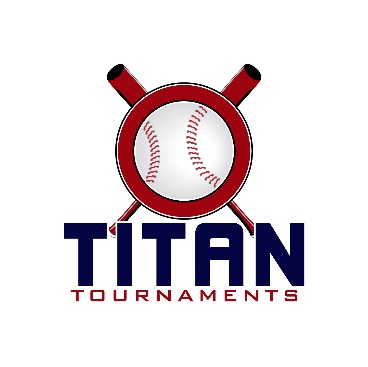 Thanks for playing ball with Titan!Roster and Waiver Forms must be submitted to the onsite director upon arrival and birth certificates must be available on site in each head coach’s folder.Director – David (601)-573-3669American Veterans Park – 204 Carson St, Commerce, GADirector – Bobby (706)-296-1789Rose Lane Park – 199 Hayley Dr, Toccoa, GAEntry Fee: $355 (10U)Entry Fee: $365 (13U & 14U)Sanction Fee: $35 if unpaid in 2021Admission: $7 Per SpectatorCoaches: 3 Passes Per TeamPlease check out the how much does my team owe document, posting at 5pm Thursday.Format: 2 Seeding Games & Single Elimination Bracket PlayPlease refer to pages 14-15 of our rule book for seeding procedures.
The on deck circle is on your dugout side. If you are uncomfortable with your player being that close to the batter, you may have them warm up further down the dugout, but they must remain on your dugout side.
Headfirst slides are allowed, faking a bunt and pulling back to swing is not allowed.
Runners must make an attempt to avoid contact, but do not have to slide.
Warm Up Pitches – 5 pitches between innings or 1 minute, whichever comes first.
Coaches – one defensive coach is allowed to sit on a bucket or stand directly outside of the dugout for the purpose of calling pitches. Two offensive coaches are allowed, one at third base, one at first base.
Offensive: One offensive timeout is allowed per inning.
Defensive: Three defensive timeouts are allowed during a seven inning game. On the fourth and each additional defensive timeout, the pitcher must be removed from the pitching position for the duration of the game. In the event of extra innings, one defensive timeout per inning is allowed.
An ejection will result in removal from the current game, and an additional one game suspension. Flagrant violations are subject to further suspension at the discretion of the onsite director.10U Games – Commerce, GA
90 minute games*Please be prepared to play at least 15 minutes prior to your scheduled start times*14U Games – Commerce, GA
100 minute games*Please be prepared to play at least 15 minutes prior to your scheduled start times*13U Games – Toccoa, GA
100 minute games*Please be prepared to play at least 15 minutes prior to your scheduled start times*TimeFieldGroupTeamScoreTeam8:15Pardue10U SeedingBanks Bombers12-0Mudcats10:00Bambino10U SeedingLamar Excel6-12South River Mudcats10:00Pardue10U SeedingWalton Mavericks2-6NEGA Goats11:45Bambino10U SeedingBanks Bombers23-1South River Mudcats11:45Pardue10U SeedingBullpen Diamond Knights5-6Mudcats1:30Bambino10U SeedingLamar Excel2-18NEGA Goats1:30Pardue10U SeedingBullpen Diamond Knights4-5Walton Mavericks3:15BambinoSilver Game 14 SeedMudcats11-57 SeedExcel5:00BambinoSilver Game 25 SeedSouth River1-206 SeedKnights6:45
C-ShipBambinoSilver Game 3Winner of Game 1Mudcats8-0Winner of Game 2Knights3:15PardueGold Game 12 SeedGoats8-33 SeedMavericks5:00
C-ShipPardueGold Game 2Winner of Game 1Goats8-31 SeedBombersTimeFieldGroupTeamScoreTeam9:00Gordon14U SeedingThomson Yard Dogs8-2Sand Gnats10:55Gordon14U SeedingHEAT1-0Sand Gnats12:50Gordon14U SeedingThomson Yard Dogs1-6FCA Eagles GWB2:45Gordon14U SeedingHeat 3-3FCA Eagles GWB4:40GordonBracket Game 11 SeedHeat7-04 SeedSand Gnats 6:35GordonBracket Game 22 SeedEagles2-153 SeedYard Dogs8:30
C-ShipGordonBracket Game 3Winner of Game 1Heat1-11Winner of Game 2Yard DogsTimeFieldGroupTeamScoreTeam9:00713U SeedingWalton Goats Blue6-2BodyShop Badgers10:55713U SeedingWalton Goats Green21-5MC Dogs10:55813U SeedingGrayson Rams13-8Titans12:50713U SeedingWalton Goats Blue5-5Roswell Black Hornets12:50813U SeedingGrayson Rams8-5BodyShop Badgers2:45713U SeedingWalton Goats Green6-2Roswell Black Hornets2:45813U SeedingMC Dogs3-24Titans4:408Silver Game 14 SeedTitans10-57 SeedMC Dogs6:358Silver Game 25 SeedHornets1-96 SeedBadgers8:30
C-Ship8Silver Game 3Winner of Game 1Titans9-1Winner of Game 24:407Gold Game 12 SeedRams9-63 SeedGoats Blue6:35
C-Ship7Gold Game 2Winner of Game 1Rams4-51 SeedGoats Green